Jolly animation ricerca Addetto/a Boutique per Villaggio Turistico 28-07-2022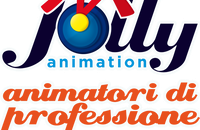 SELEZIONIAMO ADDETTO/A BOUTIQUE PER VILLAGGIO TURISTICO Per inserimento immediatoRicerchiamo addetto/a Boutique in Villaggio Turistico in Calabria Si offre inquadramento a norma di legge, vitto, alloggio, incentivi .Per info Whatsapp3934488761PER INFORMAZIONI:  www.jollyanimation.com risorseumane@jollyanimation.comWhatsapp :3934488761